   Smer: Medicinska sestra – Vaspitač   I godina    Udžbenik:  ZDRAVSTVENA NEGA 1 ; AUTORI: A. BALJOZOVIĆ, S. KOSTIĆ, N. BALJOZOVIĆZdravlje kao integralna celina fizičke, psihičke i socijalne ravnoteže ličnosti, porodice i šire zajednice.Definicija zdravstvene zaštite-savremena naučna stremljenja u oblasti primarne, sekundarne itercijarne zaštite.Zravstveni radnici i načela etike zdravstvenih radnika.Mesto i uloga medicinske sestre-vaspitača u zdravstvenoj zaštiti dece.Ustanove za primarnu zdravstvenu zaštitu dece.Ustanove za sekundarnu i tercijalnu zdravstvenu zaštitu.Specifičnosti organizacije ustanova za dečju zaštitu.Osnovne i prateće radno-tehničke jedinice ustanova za zdravstvenu zaštitu dece i dečju zaštitu.Organizacija i sprovođenje nege u ustanovama za zdravstvenu zaštitu dece.Prijem i otpust bolesnika. Sanitarna i administrativna obrada bolesnika na prijemuMere higijensko-tehničke zaštite na radu i sanitarni propisi.Primena metoda asepse i antisepse(dezinfekcija, dezinsekcija, depedikulacija i depatizacija).Metode sterilizacije-vrste . Sprovođenje metoda sterilizacije.Priprema materijala za sterilizaciju.Kontrola sterilizacije.Dezinfekcija-metode rada.Dezinfekciona sredstva i priprema za upotrebu.Izolacija, zdravstveni nadzor, karantin i druge mere protiv epidemijske zaštite.Postupci depedikulacije kod dece i mere zaštite.Upotreba sredstava za dezinfekciju u dečjim ustanovama.Bolesnička soba-higijenski standardi  i oprema.Bolesnička postelja-vrste, delovi i održavanje higijene postelje i posteljnog rublja.Postupak sa prljavim rubljem.Održavanje lične higijene bolesnog deteta-pokretnog i nepokretnog.Prevencija od dekubitusa i nega bolesnog deteta sa dekubitusom.Osobenosti fizičkog, psihičkog i socijalnog razvoja dece.Nega deteta u ustanovi i porodici (kupanje, zapiranje, nega čula, ojeda, podsecanje noktiju,pranje kose, skidanje temenjače, nega genitalnih organa, povijanje i oblačenje deteta)Antropometrijska merenja i registrovanje podataka.Održavanje i značaj održavanja higijene pribora za hranjenje.Sterilizacija pribora.Tehnike hranjenja odojčeta.Vrste briseva i njihov značaj u kontroli zdravstvenog stanja dece.Postupci uzimanja briseva iz grla, nosa i uha.Postupci uzimanja perianalnih i rektalnih briseva.Priprema materijala i asistiranje pri lekarskom pregledu.Priprema dece za razgovor sa psihologom.VEŽBE1.   Priprema sredstava i sprovođenje različitih vrsta dezinfekcije.	2.   Dezinfekcija nameštaja, opreme, aparata, instrumenata, igračaka, prostorija, sanitetskih prostorija3.    Čuvanje i zbrinjavanje dezinfekcionih sredstava nakon korišćenja.4.    Sprovođenje postupaka različitih vrsta sterilizacije, sterilizacija različitih vrsta materijala.	5.   sprovođenje higijene odojčeta i malog deteta., kupanje, zapiranje,nega čula, ojeda, skidanje temenjače, pranje kose, povijanje i oblačenje deteta.6.    Tehnike antropometrijskih merenja i regstrovanje podataka.7.    Nameštanje i presvlačenje dečjeg kreveta.               8.    Postupak sa prljvim rubljem.               9.    Priprema obroka, pribora i deteta za hranjenje.             10.    Sprovođenje tehnika i postupaka hranjenja odojčadi i male dece.              11.    Čišćenje, sterilizacija i čuvanje pribora za jelo.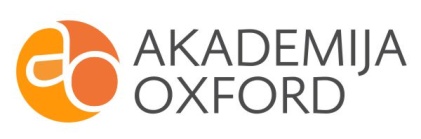 